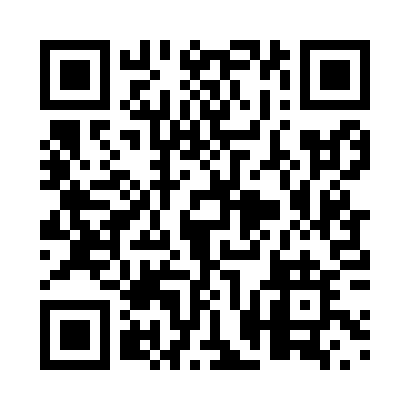 Prayer times for Urbainville, Prince Edward Island, CanadaWed 1 May 2024 - Fri 31 May 2024High Latitude Method: Angle Based RulePrayer Calculation Method: Islamic Society of North AmericaAsar Calculation Method: HanafiPrayer times provided by https://www.salahtimes.comDateDayFajrSunriseDhuhrAsrMaghribIsha1Wed4:236:011:136:158:2610:052Thu4:216:001:136:168:2710:073Fri4:195:581:136:178:2910:094Sat4:165:571:136:188:3010:105Sun4:145:551:136:188:3110:126Mon4:125:541:136:198:3310:147Tue4:105:521:136:208:3410:168Wed4:085:511:136:218:3510:189Thu4:065:491:136:218:3610:2010Fri4:045:481:136:228:3810:2211Sat4:025:471:136:238:3910:2412Sun4:005:461:136:248:4010:2613Mon3:585:441:136:248:4110:2814Tue3:565:431:136:258:4310:3015Wed3:555:421:136:268:4410:3216Thu3:535:411:136:268:4510:3317Fri3:515:401:136:278:4610:3518Sat3:495:381:136:288:4710:3719Sun3:475:371:136:298:4910:3920Mon3:465:361:136:298:5010:4121Tue3:445:351:136:308:5110:4322Wed3:425:341:136:318:5210:4423Thu3:415:331:136:318:5310:4624Fri3:395:331:136:328:5410:4825Sat3:385:321:136:328:5510:5026Sun3:365:311:136:338:5610:5127Mon3:355:301:136:348:5710:5328Tue3:335:291:146:348:5810:5529Wed3:325:291:146:358:5910:5630Thu3:315:281:146:359:0010:5831Fri3:295:271:146:369:0110:59